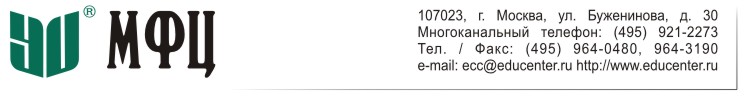 23 – 24 сентября 2019 года«Управление рисками МФО/КПК. Требования регуляторов. Практика внедрения. Типичные ошибки. Современные инструменты управления рисками»Институт МФЦ приглашает принять участие в семинаре «Управление рисками МФО/КПК. Требования регуляторов. Практика внедрения. Типичные ошибки. Современные инструменты управления рисками», который состоится в Москве 23 – 24 сентября 2019 г. Обучение пройдет в дневном формате (10:00-17:00 мск). Возможно участие онлайн.С 28 января 2018 года действует Базовый Стандарт по управлению рискам микрофинансовых организаций (далее – Базовый стандарт). Базовый стандарт устанавливает требования к введению функции управления рисками в МФО, и определяет перечень работ и документов, которые каждая МФО обязана внедрить в свою деятельность.По итогам 2018 года у каждой компании должна быть сформировано подразделение, или назначено ответственное лицо по управлению рисками. Годовая отчетность так же должна содержать блок с описанием рисков предприятия и мер воздействия на них.С 01 июля 2018 года вступил в силу Базовый стандарт по управлению рисками кредитных потребительских кооперативов (КПК), содержащий аналогичные требования для кредитных кооперативов.Оба стандарта содержат значительный набор требований к организации работ по управлению рисками, и отчетности по ним. Помимо требований надзорных органов, управление рисками является эффективным инструментом повышения стабильности и рентабельности предприятий МФО/КПК.На семинаре будут подробно рассмотрены требования надзорных органов при осуществлении проверок, инструменты управления рисками, методы выявления, оценки и воздействия на риски, а также типичные риски МФО и КПК, практика внедрения базовых стандартов по рискам, часто встречающиеся ошибки, сложности внедрения. Будет рассмотрен опыт смежных отраслей в применении к практике МФО/КПК, применение современных инструментов риск-менеджмента для целей управления микрокредитным бизнесом.Цель семинара: обучить слушателей современным методам управления рисками. Дать практические инструменты для исполнения внедрения Базового Стандарта по управлению рисками и внедрения на предприятии эффективного управления рисками.К участию приглашаются руководители, риск-менеджеры, а также иные лица, в обязанности которых входит организация СУР.Тематический планI. Методическая база.Базовый стандарт по управлению рисками МФО. Обзор составных частей, принципиальных моментов, на которые стоит обратить внимание.Базовый Стандарт КПК. Отличия и сходство.Опыт 2018 года по внедрению Стандарта, проведению обучения, и консультационной деятельности по внедрению Стандарта в ряде МФО.Выявленные сложности, часто встречающиеся ошибки, наилучшая практика внедрения. Основные риски МФО.Сложности в работе с рисками:выявление, оценка, воздействие;составление документов по рискам;цели и возможности управления рисками;краткая история управления рисками. обзор возможностей, которые дает реальное управление рисками для предприятия.7. Требования проверяющих органов по СУР: Что должно быть по итогам 2018 года, к чему готовиться в 2019 году, что ожидать от 2020 года.II. Теория работы с рисками.Международные стандарты управления рисками.Работа с рисками:Определение понятия риск:понятие неопределенности и риска; термины и определения в области управления рисками;факторы риска;источник риска;последствия риска. Процесс управления рисками:цикл управления рисками;определение контекста;выявление рисков.Решение кейса по теме «Управление рисками МФО».III. Инструменты риск-менеджмента.Выявление рисков:определение глобальной цели СУР МФО;идентификация рисков методом декомпозиции;использование классификаторов рисков;идентификация на основе экспертных мнений.Решение кейсов по идентификации рисков МФО.Методы оценки риска:шкала качественной оценки;оценка рисков на основе статистики;использование статистики, рассмотрение имеющихся данных, подбор кейсов-аналогов для оценки;использование внешних данных и справочников;количественная оценка риска.Изучение инструментов приоритезации рисков.Решение кейса по идентификации и оценке рисков МФО.Методы воздействия на риск.Критерии риска.Мониторинг риска.Определение владельцев риска и ответственных за мероприятия по воздействию на риск.Рассмотрение нюансов заполнения паспорта рисков в соответствии с Базовым СтандартомРешение кейса по разработке мер воздействия на риск, и заполнения паспорта риска.IV. Нюансы работы с финансовыми рисками. Рассмотрение риска ликвидности и кредитного риска.Риск ликвидности:понятие ликвидности; методы управления риском ликвидности;мониторинг риска ликвидности. 2. Кредитный риск:виды кредитного риска;методы контроля кредитного риска;- методы воздействия.V. Моделирование риска.Рассмотрение на примерах возможностей использования, специализированного ПО для количественной оценки и управления рисками компании.Рассмотрение кейса по организации планирования и системы мотивации с учетом риска с применением финансового моделирования.Рассмотрение кейса о формировании бюджета и бизнес-плана с учетом рисков с применением финансового моделирования.Рассмотрение кейса с моделированием кассового разрыва, и оценкой риска ликвидности.Решение кейса по стратегическому планированию деятельности МФО. Построение финансовых моделей. Основные требования к моделям, виды моделей, принципы их формирования.Практическая работа по построению финансовой модели с учетом риска с применением ПО ModelRisk – ModelRisk Basic Edition – бесплатная версия профессионального инструмента для количественной оценки риска, позволяющая производить моделирование финансовых и риск-моделей с учетом неопределенности. (потребуется предварительная установка).VI. Психология риска. Рассмотрение психологических аспектов управления рисками и интеграции УР в деятельность предприятия.Психология риска.Риск-ориентированное управление предприятием.VII. Внедрение управления рисками на предприятии.Интеграция управления рисками в деятельность предприятия.Понятие тона сверху.Методы внедрения управления рисками.Пример плана внедрения и сопутствующих мероприятий.Методы оценки зрелости УР. Проведение оценки зрелости на основе опросника ISAR/Deloitte.Создание основе результатов оценки дорожных карт внедрения УР на предприятиях слушателей.Семинар проводит консультант по рискам, специализирующийся в том числе на специфике управления рисками в МФО/КПК, внедрению соответствующих базовых стандартов, соавтор ряда методических материалов по СУР в МФО/КПК, преподаватель Института МФЦ.Место и время проведения. Семинар будет проходить в помещении Института МФЦ по адресу: ул. Буженинова, д. 30, стр. 1. Проезд до станции метро «Преображенская площадь». Регистрация участников начинается за полчаса до начала семинара. Возможно участие онлайн.Стоимость и скидки. Стоимость участия в семинаре для одного участника составляет 15 000 (Пятнадцать тысяч) рублей. Скидки в размере от 10 до 15 процентов предоставляются клиентам Института или Учебного центра МФЦ, а также начиная со второго слушателя от одной организации (10 процентов).Административная информация: заявки на участие в семинаре просьба направлять до 23 сентября 2019 г. включительно на имя Ивановой Марии, Махнович Инны по тел./ф. (495) 921-2273 (многоканальный), e-mail: seminar2@educenter.ru, seminar6@educenter.ru Интернет: www.educenter.ruКоличество мест ограничено!